 					INÉS CARMONA PÉREZ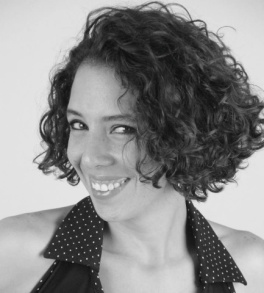 PROFESSIONAL ENGLISH TO SPANISH TRANSLATOR & INTERPRETERCONTACT INFORMATIONMailing address:   Cda. Airén 1621-78. Los Viñedos. Querétaro, Qro., 76235, México.Cell Phone:   	     52 (442)3523044Email address:      papillontraducciones@gmail.comWebsite address:   www.papillontraducciones.com.mxSERVICES        ›Translation  ›Localization  ›Proofreading  ›Consecutive interpretationEXPERIENCE IN TRANSLATION AND PROOFREADING - 10 YEARSMOTHER TONGUE: Spanish SOURCE / TARGET LANGUAGES: English / SpanishSPECIALIZATIONSLegal: 	All kinds of legal documents: agreements (sales, sales commission, labor, non-disclosure, franchise, subordination, etc.), privacy policy, terms of use, court proceedings, certificates (birth, death, marriage, studies).Medical: 	Insurance, medical history, health assessments.Technical: 	Engineering manuals, material safety data sheets (MSDS), IT, hardware and software, machinery.Business: 	Accounting, financial, banking, taxes, insurance, shipping.General: 	Marketing, human resources, corporate manuals, websites, education.CAPACITY3,000 words / day for translation6,000 words / day for proofreadingRATESMin 0.05 USD / source word for translation.Min 25 USD / hour for translation.Min 0.03 USD / word for proofreading.Min 12 USD / hour for proofreading.SOFTWARE / CAT TOOLSMicrosoft Office (Word, Excel, Power Point) / Wordfast PROEDUCATIONBA Degree in Spanish Literature  - National Autonomous University of Mexico - 2000Teacher’s Degree – Professional Language Institute (PLI) – 2006EXPERIENCELanguage Line Solutions   -   (Feb 2014 – Present)Position: Over the phone interpreting services.MC Traducciones, Querétaro   -   (2005 – Present)Position: Freelance English/Spanish translator.B-Traducción, Querétaro   -   (2013 – Present)Position: Freelance English/Spanish translator.Documentación y Estudios de Mujeres, A.C.   -   (2008-2013)Position: Creative and memoir writing teacher / Administrative assistant.MEMBERSHIPSMember of Board of Directors / Associate: COTIP* (Colegio de Traductores, Intérpretes y Peritos de México) – *ENTITY AFFILIATED WITH THE SUPREME COURT OF JUSTICE OF THE STATE OF QUERETARO COURSES DELIVERED2008-2013  	Creative Writing Workshop (Spanish & English)2009-2013  	Autobiographical Writing Workshop (Spanish & English)2012   	Advanced Writing Techinques (Spanish) National Autonomous University of Mexico, Juriquilla Campus, Queretaro, Postgraduate Division2010   	Basic Writing Techinques (Spanish) National Autonomous University of Mexico, Juriquilla Campus, Queretaro, Postgraduate DivisionAWARDS & PUBLICATIONS2011	El Poder Reconstructivo de la Escritura Autobiográfica  -  Essay – Demac2006	Flor de Canela* – Autobiographical novel – DEMAC Awards* (Mention of Honour in Autobiography National Contest)2005		Gula – Narrative – Demac1998 		Otros Tiempos – Poetry REFERENCESMartha Creel – MC Traducciones. Cell Phone: 442-2009342 • Email: mcreel@mctraducciones.netBerenice Font – B Traducción. Cell Phone: 442-3518416 • Email: berenice@btraduccion.com  http://www.proz.com/translator/1965710    https://mx.linkedin.com/pub/inés-carmona-pérez/a3/6b7/8a3  www.cotip.org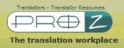 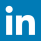 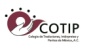 